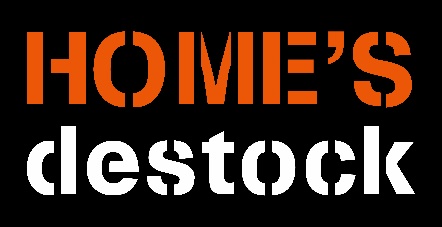 Feuille de ParticipationJeu concours Home’s DestockPour participer à notre jeu concours et tenter de remporter le MOULINEX COOKEO TOUCH WIFI, veuillez remplir ce formulaire et nous l’apporter en magasin à l’adresse suivante : 13 Allée des Tilleuls, 57130 Jouy-Aux-Arches ou par mail à homes57.com@gmail.comTirage au sort le Jeudi 15 avril 2021.Bonne chance !Nom :Prénom :Date de naissance :Adresse :Numéro de téléphone :Adresse mail :Home’s Destock situé 13 allée des tilleuls 57130 jouy-aux-arches, vous informe que les données à caractère personnel qu’il recueille, telles que vos nom, prénom, adresse électronique, font l’objet d’un traitement de données personnelles mis en œuvre par Home’s Destock afin de valider votre participation au jeu concoursCes données sont destinées à Home’s Destock. Dans ce contexte, vos données ne font l’objet d’aucun transfert en dehors de l’Union européenne. Conformément au Règlement européen général sur la protection des données personnelles (RGPD) et à la loi informatique et libertés modifiée, vous disposez d’un droit d’accès et de rectification, d'opposition, de portabilité, d'effacement des données personnelles vous concernant ou une limitation du traitement en adressant un courrier électronique à l’adresse suivante : homes57.com@gmail.com.Vous disposez également, si vous l'estimez nécessaire, de la possibilité d’introduire une réclamation auprès de la Commission nationale Informatique et Libertés (CNIL). Jeu gratuit sans obligation d'achat